GULBENES NOVADA DOMES LĒMUMSGulbenēPar projekta “Biotopu uzlabošanas pasākumu ieviešana Emzes parkā – 3.kārta” pieteikuma iesniegšanu un projekta finansējuma nodrošināšanu     Valsts reģionālās attīstības aģentūras Latvijas vides aizsardzības fonda (LVAF) administrācija, kas ir Vides aizsardzības un reģionālās attīstības ministrijas pakļautībā esošā tiešās pārvaldes iestāde, saskaņā ar LVAF padomes 2023.gada 6.aprīļa sēdes lēmumu, ir apstiprinājusi projekta konkursa nolikumu un izsludinājusi projektu iesniegšanas konkursu projektu vadlīnijā “Dabas un bioloģiskās daudzveidības saglabāšana un aizsardzība”, aktivitātē “Sugu un biotopu stāvokļa uzlabošanas pasākumi”, paredzot projektu pieteikumu iesniegšanu līdz 2023.gada 12.maijam. Gulbenes novada pašvaldība projekta “Biotopu uzlabošanas pasākumu ieviešana Emzes parkā – 3.kārta” ietvaros plāno veikt aktivitātes saskaņā ar spēkā esošā “Dabas pieminekļa aizsargājamo dendroloģisko stādījumu “Emzes parks” dabas aizsardzības plāns” II prioritātes apsaimniekošanas  pasākumiem: B1 (Meliorācijas sistēmas uzturēšana un kopšana: grāvju attīrīšana no pielūžņojuma), D5 (Meliorācijas grāvju malu, pa kurām iet takas, pļaušana) un B6 (Bebru ietekmes novēršana: nepieļaujot bebru ieviešanos parkā), kā rezultātā tiks sasniegts Dabas aizsardzības plānā norādītais aktivitāšu izpildes rādītājs: saglabāts gruntsūdens un virszemes ūdeņu līmenis, funkcionēs meža meliorācijas sistēma un tiks uzlabots parka biotopu dzīvotņu stāvoklis. Projekta īstenošanas laiks paredzēts līdz 2024.gada 31.decembrim.Projekta kopējās izmaksas plānotas līdz EUR 55 000,- (piecdesmit pieci tūkstoši euro), no tām līdz EUR 50 000,- (piecdesmit tūkstoši euro) ir attiecināmās izmaksas, ko atbalsta LVAF finansējums, bet līdz EUR 5 000,- (pieci tūkstoši euro) ir pašvaldības līdzfinansējums. Pēc visu iepirkumu procedūru pabeigšanas projekta finansējuma summas var tikt precizētas.Pamatojoties uz “Pašvaldību likuma” 10. panta pirmās daļas 21.punktu, kas nosaka, ka dome ir tiesīga izlemt ikvienu pašvaldības kompetences jautājumu; tikai domes kompetencē ir pieņemt lēmumus citos ārējos normatīvajos aktos paredzētajos gadījumos un Latvijas vides aizsardzības fonda izsludinātā projektu konkursa “Sugu un biotopu stāvokļa uzlabošana” nolikumu”, Gulbenes novada dome, atklāti balsojot: ar 13 balsīm "Par" (Ainārs Brezinskis, Aivars Circens, Anatolijs Savickis, Andis Caunītis, Atis Jencītis, Daumants Dreiškens, Guna Pūcīte, Guna Švika, Gunārs Ciglis, Intars Liepiņš, Lāsma Gabdulļina, Mudīte Motivāne, Normunds Mazūrs), "Pret" – nav, "Atturas" – nav , NOLEMJ:1. ATBALSTĪT Gulbenes novada pašvaldības projekta pieteikuma “Biotopu uzlabošanas pasākumu ieviešana Emzes parkā – 3. kārta” iesniegšanu izsludinātajā projektu konkursa aktivitātē “Sugu un biotopu stāvokļa uzlabošanas pasākumi”.2. Projekta apstiprināšanas gadījumā NODROŠINĀT projekta realizācijai nepieciešamo līdzfinansējumu līdz EUR 5 000,- (pieci tūkstoši euro) apmērā no Gulbenes novada pašvaldības budžeta 2024.gadam projektu līdzfinansējumiem paredzētajiem finanšu līdzekļiem. Gulbenes novada domes priekšsēdētājs						A.CaunītisSagatavoja: Baiba Kalmane 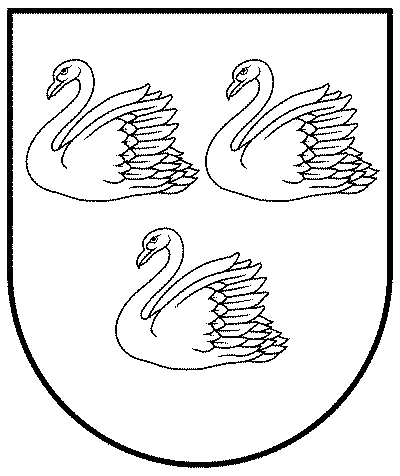 GULBENES NOVADA PAŠVALDĪBAReģ.Nr.90009116327Ābeļu iela 2, Gulbene, Gulbenes nov., LV-4401Tālrunis 64497710, mob.26595362, e-pasts; dome@gulbene.lv, www.gulbene.lv2023.gada 27.aprīlīNr. GND/2023/453   (protokols Nr.7; 99.p)